Poštovani roditelji,planirani su roditeljski sastanci o provedbi odgojno-obrazovnog programa u produljenom radu vrtića koji se provodi u sklopu Projekta Vrtić po mjeri obitelji.O vremenu provedbe roditeljskog sastanka biti ćete naknadno obavješteni, te će termini biti objavljeni u Kutiću za roditelje svake pojedine skupine i na mrežnoj stranici DV Proljeće.Veselimo se vašem dolasku!Srdačno vaš,DV Proljeće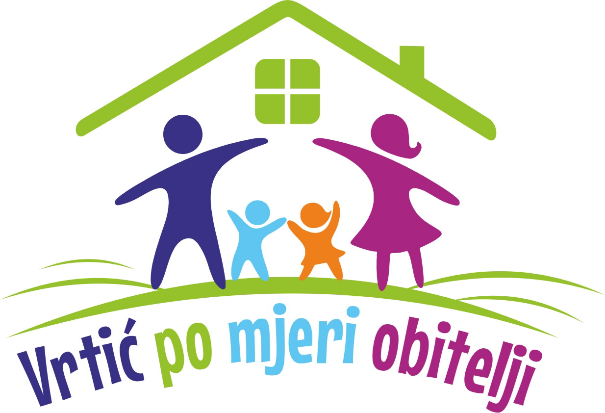 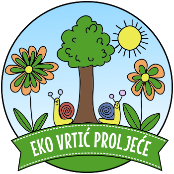 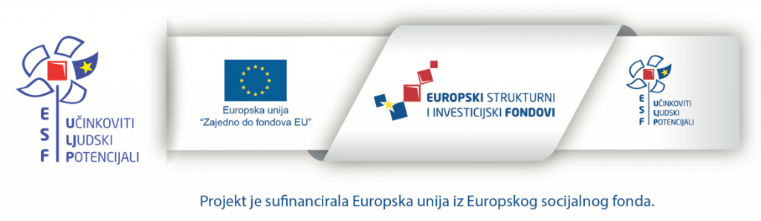 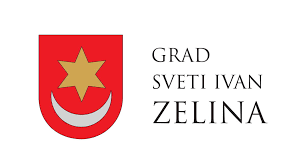 